1720 Riverview Drive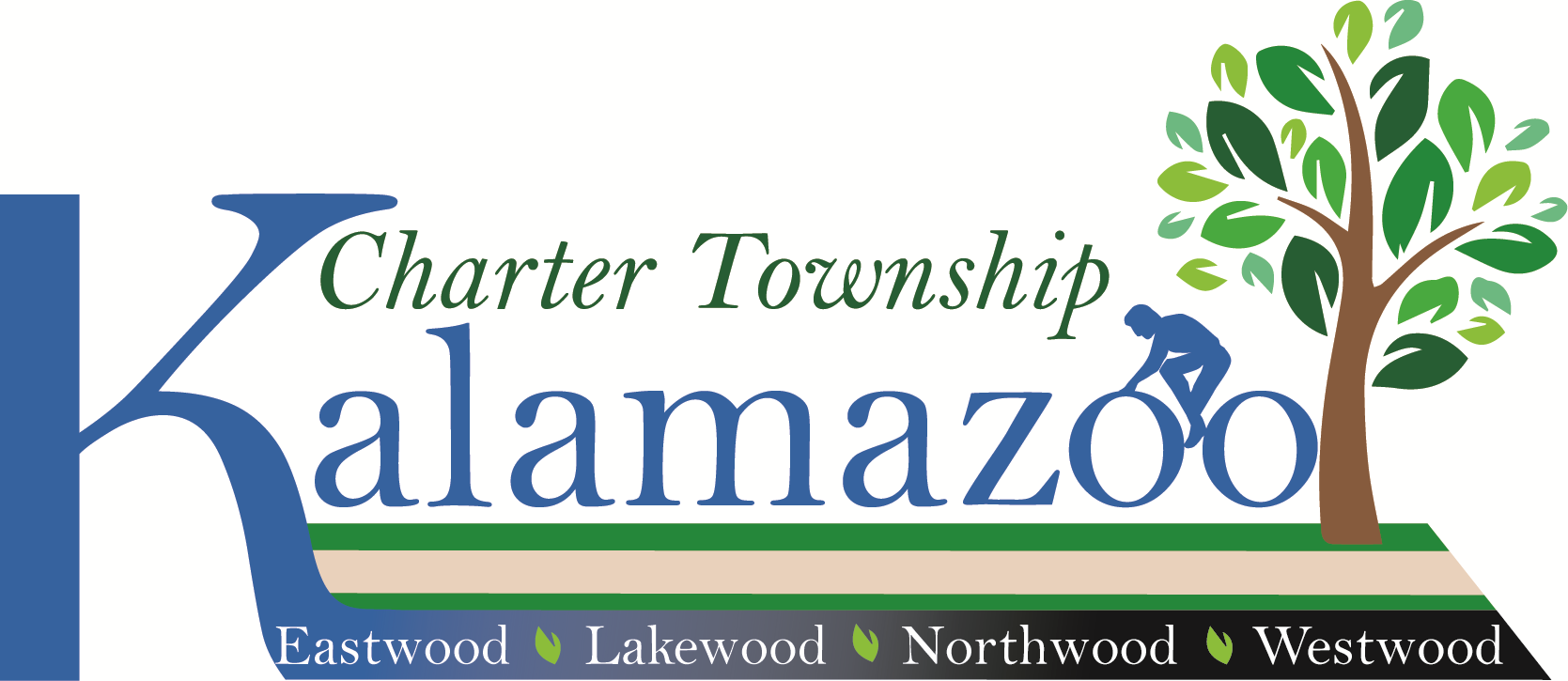 Kalamazoo, Michigan 49004Tele: (269) 381-8080Fax: (269) 381-3550www.ktwp.orgBoard of Trustees Regular Meeting AgendaMonday, February 27, 20237:30 P.M.The “Regular Meeting” of the Board of Trustees of the Charter Township of Kalamazoo will be held at 
7:30 p.m., on Monday, February 27, 2023, at the Kalamazoo Township Hall for the purpose of discussing and acting on the below-listed items and any other business that may legally come before the Board of Trustees of the Charter Township of Kalamazoo. Join Zoom Meetinghttps://us02web.zoom.us/j/88142284904?pwd=WWZqeU0xYUxnTU5DN09xRnd3bVhVdz09Meeting ID:   881 4228 4904                                              Passcode: 805653Find your local number:https://us02web.zoom.us/u/kbfB8jCeoh                          Meeting ID:   881 4228 4904	                                      Passcode: 8056531 – Call to Order2 – Pledge of Allegiance 3 – Roll Call of Board Members4 – Addition/Deletions to Agenda (Any member of the public, board, or staff may ask that any item on the consent agenda be removed and placed elsewhere on the agenda for a full discussion. Such requests will be automatically respected.)5 – Public Comment on Agenda and Non-agenda Items (Each person may use three (3) minutes for remarks. If your remarks extend beyond the 3-minute time period, please provide your comments in writing and they will be distributed to the board. The public comment period is for the Board to listen to your comments. Please begin your comments with your name and address.)6 – Consent Agenda (The purpose of the Consent Agenda is to expedite business by grouping non-
controversial items together to be dealt with in one Board Motion without discussion.)Approval of:Minutes of February 13, 2023, Board of Trustees Work SessionMinutes of February 13, 2023, Board of Trustees Regular MeetingPayment of bills in the amount of $ 24,793.18Receipt of:Treasures Report –December 2022Fire Report — January 2023911 Report — January 20237 – Public Hearing/PresentationNone for this meeting.8 – Old Business– New Business         A.  Request to Approve increased salary for the positions of Kalamazoo Township Clerk, Supervisor,    and Treasurer        B.  Request to Approve Ordinance Amending Home Occupation Provision of the Zoning Ordinance        C.  Request to Approve Transfer of Lot 38 of the Hillsdale Park Plat        D.  Request to Approve Consideration of New Kalamazoo Township Clerk        E.  Request to Approve Consideration of appointment of a New Kalamazoo Township Trustee        F.  Request to Approve Ice Storm Cleanup10 – Items Removed from the Consent Agenda11 – Board Member ReportsTrustee LeutyTrustee GlassTrustee MoaieryTrustee RobinsonClerk MillerTreasurer MillerSupervisor Martin12 – Attorney Report13 – Manager Report14 – Public Comments15 – AdjournmentPosted: February 24, 2023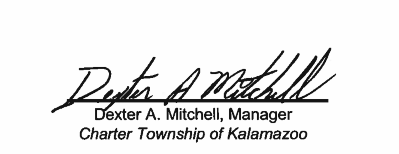 